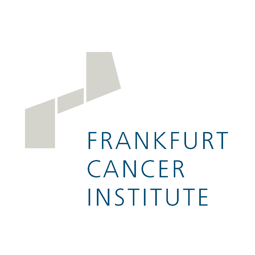 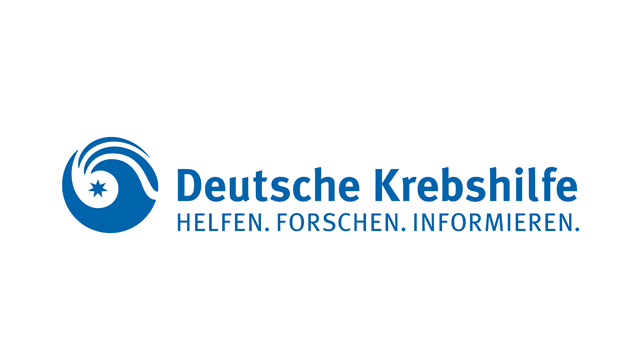 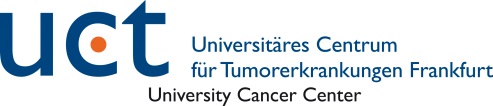 Application as Junior Group LeaderMildred-Scheel-Nachwuchszentrum (MSNZ) Applicant’s Details	Name, title:Date of birth:Contact details:Email:	Telephone number:Institution:Possible starting date:Attachments1. CVPlease list your education and work experience.Please highlight especially your scientific experience. 2. List of publications3. List of funding, grants and awardsPlease list the third-party funding you have applied for and scholarships or awards you received.Project description / Scientific conceptPlease describe your planned project and scientific concept with all relevant information. It should contain a short introduction and your aims and workplan for the next 5 to 7 years. In addition a description of your own longterm scientific concept and future plans should be provided. Please describe how your aims fit into the overall strategy and programs of the FCI, the DKTK and the UCT.Declaration of the applicantI hereby confirm that this application has been written by myself, the information provided in this application is correct, and I have not used any sources other than those mentioned here.Signature/Date				Name (applicant)